7. LaskinLaskutoimitusmerkkejä sanotaan operaattoreiksi ja lukuja ja muuttujia operandeiksi.EsimerkkiEsimerkissä on yksinkertainen laskin. Käyttäjältä kysytään luvun, laskutoimituksen ja toisen luvun, jonka jälkeen ohjelma tulostaa laskutoimituksen tuloksen.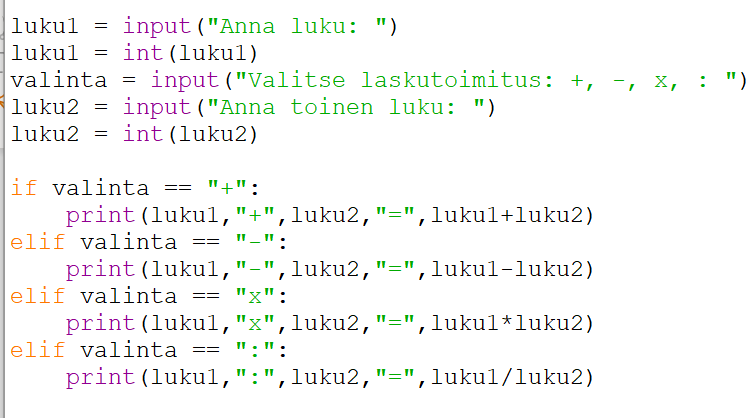 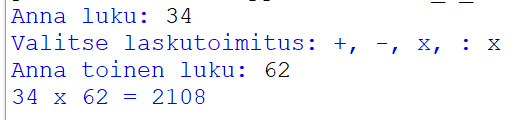 Tehtävä 1Täydennä esimerkin ohjelma potenssilaskulla.tehtävä 2Muokkaa ohjemaa niin, että suorituksen jälkeen ohjelma alkaisi alusta.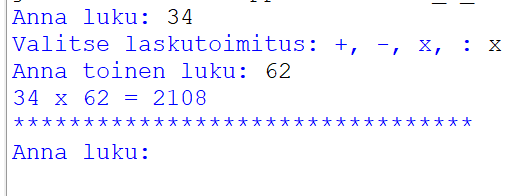 tehtävä 3Edellisessä tehtävässä sait toimimaan laskimen jatkuvasti. Muokkaa edellisen tehtävän ohjelmaa niin, että käyttäjä pystyy lopettamaan laskimen toimintaa.